Wawel Royal Castle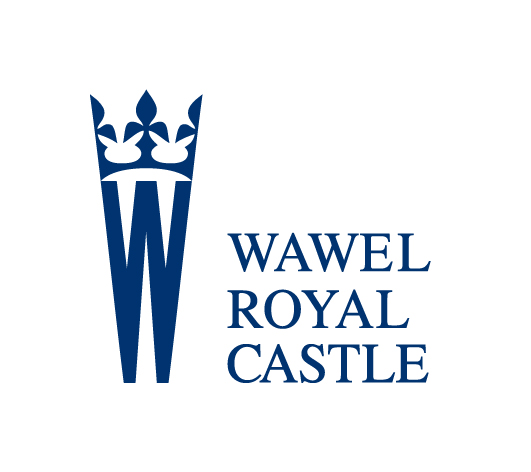 RESERVATION FORM *Chosen Exhibitions:State RoomsRoyal Private Apartments Crown Treasury and ArmouryArt of the Orient. Ottoman Turkish Tents Royal Gardens Sandomierska Tower Dragon’s Den Other ………………………………………………………….............................................…………Date of visit:Starting time of visit:Number of persons:Guide – preferred languageName and last name 
of the OrganiserCompany namePhone numberFax numbere-mail addressReservation Form should be e-mailed (at the latest) 14 days prior to the visit: bot@wawel.org.pl or by fax: (+ 48 12) 422.64.64
You will receive confirmation no later than 3 days before the date of your visit.Reservation Form should be e-mailed (at the latest) 14 days prior to the visit: bot@wawel.org.pl or by fax: (+ 48 12) 422.64.64
You will receive confirmation no later than 3 days before the date of your visit.Reservation Form should be e-mailed (at the latest) 14 days prior to the visit: bot@wawel.org.pl or by fax: (+ 48 12) 422.64.64
You will receive confirmation no later than 3 days before the date of your visit.